Guide for Mobilisation LeadGuide to Implementing the eRedBag PathwayDate of publication: November 2022Aim of this user guideThis document is a guide for the Mobilisation Lead based in a commissioning organisation. It is provided as part of the National Mobilisation Pack and aims to support mobilisation leads in implementing the eRedBag Pathway in their areas. A list of the resources available in the Mobilisation Pack is in Appendix 1.BackgroundThe Hospital Transfer Pathway, sometimes called the Red Bag Pathway, was developed by Sutton Homes of Care Vanguard in 2015 and has been cited as an example of good practice by NHS England, as well as aligning with NICE Guidance NG27 on Transitions of Care. It has been implemented in around 80% of CCGs across England using the NHS England Quick Guide. In Sutton, the Hospital Transfer Pathway is called the ‘Red Bag Pathway’. It involves residents of care homes taking a Red Bag with them when they need to go hospital urgently or in an emergency. The Red Bag that goes with the resident contains paperwork, for example, copies of ‘This Is Me’, their Advance Care Plan and baseline assessment, as well as other items such as medications and belongings. On return from hospital, the pathway is completed by hospitals sending patient discharge summaries back to the care home. ContextIn 2018, Sutton began developing the Red Bag Pathway further to digitise the paper elements: the paperwork in the Red Bag and the discharge summary. The project was sponsored by NHS Digital’s Social Care Programme, which focused on “improving digital maturity in the adult social care provider sector and helping adult social care to join up its IT systems with the health sector”. With local issues around the Red Bag paperwork, such as it being incomplete or going missing, and with the growing use by care home providers of digital care planning and monitoring systems, (which contained almost all of the information in the paperwork) it was envisaged that a digital version of the documents would solve these issues and could be autogenerated through the software, thereby reducing duplication and errors too. By February 2019 the Red Bag Pathway included a digital version of the Red Bag paperwork. The pdf document is transferred, via cloud-based software, directly from the care home’s IT system to the hospital’s IT system, at the same time as the resident transfers to hospital. In 2020 this was available to all care homes in South West London (SWL). The digital copy of the paperwork is called the ‘eRedBag’, though it may also be referred to as the Care Home Emergency Pack as it needed a more formal name on hospital electronic patient records for easy recognition by NHS staff across the country. In SWL the eRedBag can be accessed through the local Health Information Exchange (HIE) software which all local hospitals access via their electronic patient records. In time, the aim is for care home data to be integrated with NHS systems, and vice versa, and for all health and care data systems to be interoperable, enabling joined-up care planning for example. This is a much bigger piece of work and will be a while in development. As part of our original scoping work, care home managers reported local issues with the discharge summary. These included not receiving a paper copy at all and receiving a copy but too late to act upon. We are looking into how care homes can view the HIE which will enable access to the e-discharge summaries and other information about the person. This is currently in development and likely to be live in early 2023.Our current ambition is to support more care homes with their information governance requirements as this is the biggest hurdle to their residents having an eRedBag. Connecting data recordsThe eRedBag Pathway connects people’s social care records to their NHS records and their NHS records to their social care records. It has developed better systems of communication between care homes and acute hospitals which will have a range of benefits both for individual residents and for staff working across different settings. For many places in the country, the communication systems exist to connect social care and NHS records and one of the first tasks is to find out how health and social care data joins up in your area.In SWL, at the local level, the HIE data sharing system is called Connecting your Care (CyC) and at its core is everyone who is registered at a GP practice in the area. At the next level up there is a regional data sharing system, OneLondon, referred to as Local Heath and Care Record Exemplar (LHCRE, pronounced lycra). Both have been introduced to give health and care staff better and faster access to vital information about people in their care. Both systems combine data pertaining specifically to health (NHS held data) with data relating to social care needs; having access to this combined information aims to improve decision making, ensuring responsive, appropriate action in relation to people’s referrals, tests, or support at home. The eRedBag is accessible in SWL through Connecting your Care (CyC).At a national level, the eRedBag can also be viewed through the National Record Locator Service (NRLS) which is a national index of pointers to patient records. The NRLS enables an authorised clinician, care worker and/or administrator, in any health or care setting, to access a patient’s record to support that patient’s direct care. The NRLS works by pointing, or bookmarking, to show a user of the system that a patient record exists and where it is held. The user can then use the information held on the NRLS to contact the organisation where the record is held to request that record, or directly retrieve the record if the user’s system is enabled to allow this (see Exhibit 1 for how the NRL works).Exhibit 1: Overview showing how access the eRedBag through the National Record Locator Service (NRLS)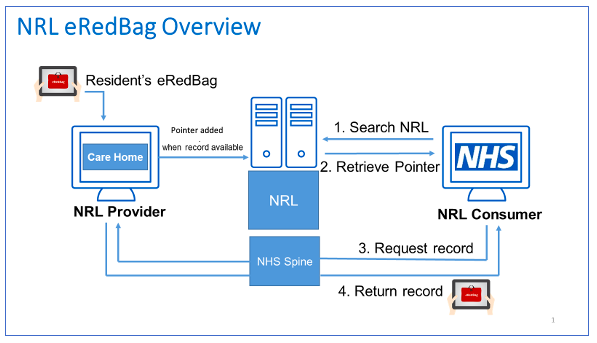 What information does the eRedBag contain?Information within the eRedBag conforms to the Professional Records Standards Body (PRSB) to the standards relevant to the eRedBag: Urgent transfer from care home to hospital About meThese standards describe the exact data items that must be transferred with a care home resident. In terms of groups of items, the eRedBag includes:Details of resident, preferred name the resident likes to be called by, care home, GP and next of kinCARES Escalation Form – symptoms, concerns and actions taken by care home before hospital was requiredMedical history, medication administration record (MAR) chart and vital signs observations (where available)Body map, including pressure soresAdvanced Care Plan, DNACPR if any, and end of life wishesReasonable adjustments and any impairmentsAbout Me form and personal preferencesSafeguarding, legal information and risksAdditional support plansThe full list of data items, and their codes, contained in the eRedBag is on the PRSB website. Benefits of the eRedBag PathwayBenefits of the eRedBag Pathway are both non-cashing releasing financial benefits and quality benefits; both have been witnessed at all system levels. The full benefits are detailed in the document ‘eRedBag Pathway Benefits Paper’ in the Mobilisation Pack (see Appendix 1). In summary, the current non-cashable financial benefits are from:Reduced emergency department (ED) attendances (non-cashable)Reduced admissions (non-cashable)Reduced length of stay (non-cashable)Reduced readmissions (non-cashable)Increased hospital staff productivity (non-cashable)Increased care staff productivity (non-cashable)Based on our assumptions, we have estimated that one eRedBag Pathway has a non-cashable financial benefit to the health and care system of around £430 a year.Quality benefits across SWL are distinguished by short and long term (Box 1), by settings, by user groups and also by specific benefits of the eRedBag in the pandemic (Box 2). More details are in the ‘Benefits of eRedBag Pathway’ document as well as in the individual guides for different users.Box 1: Short and longer term benefits of the eRedBag PathwayBox 2: Benefits of the eRedBag Pathway in the COVID pandemiceRedBag options for care homesThere are two options available for sending an eRedBag from a care home. Both have the same data protection requirements involving the completion of the Data Security and Protection Toolkit (DSPT) to Standards Met. There are more details on this in the next section.Homes using electronic monitoring software. Patient Centred Software (PCS) and Nourish are two companies that currently provide technical solutions that meet the eRedBag standard. Moving forward it is anticipated that there may be a number of other electronic care providers providing their own technical options for implementing the eRedBag.Paper-based care homes or homes using different IT systems. Currently, PCS provides software to support the Red Bag forms being sent as an eRedBag. This service will cost the home approximately £5 per month and the software can run on iPads. For more information on this system and further support see the ‘Product Information Sheet: eRedBag ‘paper-based’ solution’ in the Mobilisation Pack.Scoping considerationsLessons from rolling out the project have shown that prior to embarking on this project it is worth scoping five key areas:Understand how your local data sharing systems work and how NRLS is used in your area. As described in section 3: connecting data records, you need to understand if your area has a HIE and a LHCRE, and how NRLS is used (see the Ambulance guide in the Mobilisation Pack for more information and contact details). Once you have this understanding you will know what the possibilities are for connecting the eRedBag into the NHS.Check feasibility of sending the eRedBag in your area by contacting CASPA.The Care Software Providers Association (CASPA) is an independent association representing the views and interests of social care software providers. Its aim is to promote the growth of digital technologies across the social care sector to improve the quality of care delivered. CASPA will tell you whether they have members working in your area who can support the technical side of delivering the eRedBag Pathway, as well as put you in touch with them.Find out which care monitoring software is in use in care homesIdentifying the current systems used within your local care homes will help clarify what tasks need to be completed before the home is ready to go live with the eRedBag. As described above, there are different options depending on whether a home is currently using care monitoring software or if they are paper-based. CASPA will be able to help with identifying homes currently using electronic software but you are likely to have to carry out a survey of homes.Undertake a review of the current DSPT status of the care homes in your area. The DSPT is an online self-assessment tool that allows organisations to measure their performance against national data security standards. All organisations that have access to NHS patient data and systems, or who electronically share data into the NHS such as the eRedBag, must show they have published at Standards Met on the DSPT. As a stepping stone, there is the possibility for care homes to publish at Approaching Standards and have an agreed action plan to achieve Standards Met. Using this status to allow data sharing will need to be agreed by your organisation’s information governance (IG) board. The DSPT has a database of organisations that have published on it which can be downloaded. However, before doing this, get in touch with the Better Security, Better Care programme’s local support partners as they will know what is being delivered locally to support care providers with completing their DSPT.Assess how well the hospital transfer pathway is currently working.Understanding your local hospital transfer pathway will be through conversations with care home managers, ICB staff working with care homes and acute staff in the ED and the discharge team. The information is an important part of understanding who is involved in the pathway of the eRedBag and how they can support it, as well as helping to understand the issues that may come up following implementation. Note that the eRedBag can be sent independently, when the resident goes to hospital, and does not require the physical red bag.Calculating resources requiredThe following steps may be a useful guide to calculating the resources required for implementing the eRedBag Pathway in your area:Calculate the investment to enable care homes to be digitally prepared to adopt the eRedBag. Your area’s Better Security, Better Care programme is likely to help with this.Review the state of digital preparedness of homesUsing your conversations with CASPA, PCS and Nourish, alongside any other local information on what systems are used by your care homes, create a list of all homes (and their provider organisations), bed numbers, DSPT status and what care monitoring software they are using, if any. Estimate time required for the digital readiness of each care homeFor each home estimate how long it will take for it to go live and share data electronically. The length of time will be dependent on DSPT status and use of care monitoring software. Generate cohorts of homes based on DSPT status and use of care monitoring software. If there are not many care homes in your area that have DSPT at Standards Met and use an eRedBag compliant care planning solution, then it is likely that significant investment to support the homes will be required. Calculate the investment required for each cohort of care homesFor each cohort, estimate what it will take for the cohort to go live and based on assumptions, calculate the investment required for each cohort. The return of investment (ROI) spreadsheet can help with this. Review possible staff resources from within the ICB to support care homes with being confident with technology and digital solutions, as well as offering support to complete the DSPT. There is a DSPT Workbook that guides independent care homes through each stage of the DSPT, together with excellent support and videos on the Digital Health and Social Care website. Decide the value of the set-up investment into the eRedBag PathwayThe ROI for the project in SWL showed a seven-fold return of investment. Although the financials are non-cashable, this is a significant return. The investment included set-up costs and ongoing costs. However, it is best to split the two. Therefore, you need to estimate the set-up investment in your area by considering the costs for staff, payment to a software provider, any necessary hardware, training costs etc. Do not include what is required to support the care home to be digitally ready as this is taken account of separately. Since SWL has worked with CASPA, PCS and Nourish then payments to them should only cover any additional technical work and they have signed statements committing to that. Based on the SWL project, we have estimated the following resource requirements for project delivery: Part-time input from a project manager and support officer. Estimated at approximately three to four days/week (for each role) for a six-month period to get the project up and running. Specific skills required: Traditional project management skills together with a willingness to understand the complexities of local NHS and social care data systems, particularly in relation to information governance and data security.Familiarise yourself with the available resources to support roll outThe Mobilisation Pack in Appendix 1 shows the full list of resources available to support roll out.Develop and sign off the business caseAs part of the Mobilisation Pack there are a number of documents that will help you to complete your local business case template, including the benefits paper, a return on investment (ROI) spreadsheet and a logic model. Based on your scoping and analysis work, you will need to decide what your area’s target is for the percentage of care home beds live with the eRedBag and by when.Checklist for roll outOnce you have the go ahead for the project, the following checklist may be a useful guide to support implementation:Mobilise stakeholdersYour first steps are to consider who needs to be involved in the project. It is important to engage with senior stakeholders / decision makers from all the relevant organisations in the pathway. They need to be able to act as change agents and influencers to ensure the new pathway is embedded and communicated to all their teams. Your scoping work to understand the current Red Bag Pathway will help with this. We advise that the following stakeholders, organised into appropriate delivery groups, are involved from the beginning:Representatives of care home residents, family members and friendsSenior clinical directors / heads of nursing at all local hospitalsDigital/ICT managers from local hospitalsICB commissioner for Enhanced Health in Care Homes (EHCH)ICB clinical lead for Enhanced Health in Care Homes (EHCH)Local authorities’ older people and care home leadsCare home managersCare home support teams (for example, link nurses)Ambulance servicesData analyst for financial benefits calculations and monitoring impactCASPA representative and other care software provider representativesInformation governance (IG) specialists, including DPOs from local hospitalsWe suggest that as part of your mobilisation you hold a benefits workshop to go through both monetised and quality benefits.Following your review of the state of digital preparedness of homes, prioritise the ‘easy wins’Stakeholder engagement is likely to be stronger if there is a sufficient number of care homes, with a sufficient number of care home beds, with the ability to share the eRedBag at the early stages of the project. It is therefore prudent to direct early project resource towards those homes which already use care monitoring software and have DSPTs in place. The subsequent sharing of user stories, from care homes and clinicians benefiting early from the advantages of the eRedBag, can then help to motivate homes where more work needs to be done to build a state of readiness for the project.Promote the eRedBag across different settings: care homes, acute trusts, ambulance service and community servicesSet-up ‘task and finish’ groups to develop delivery plans for each of the different stakeholders. There are How to Guides for the different settings in the Mobilisation Pack (see Appendix 1). Develop engagement plans and communications strategies at project inception and support with regular project updates and concise, timely, communication.Work with software providers to ensure that adequate engagement and training for the care homes is in placeAssuming that the care home has the required level of DSPT in place, then this will consist of:An information session from the ICB commissioner (there is a PowerPoint to help with this)A session from the software provider to ensure care home staff understand the new process and their role in itMonitor use and collect user storiesWork with clinical and digital staff in the acute trust to devise ways of monitoring use of the eRedBag by hospital staff. It is important to be aware how many times the eRedBag is being accessed and by what type of staff. If possible, collect user stories from these staff, there is a template to support this in the Mobilisation Pack (see Appendix 1).Learnt lessonsIn addition to the lessons shared throughout this guide, there are two key lessons that SWL has learnt:Engagement with care homesEngaging, supporting and mobilising care homes to adopt the eRedBag is perhaps the biggest challenge to which significant resources should be devoted. Particularly challenging are those homes not using electronic planning software as it is a big leap from being paper-based to using a digital system. The first step lies in convincing homes of the benefit of the eRedBag, and then, for those without DSPT, the next task is to support them to reach the required DSPT standard. The processes involved are likely to vary depending on the size of the home; care homes managed by group providers are likely to have greater digital infrastructure than small and medium sized homes. With larger provider groups, initial communication may be more effective through a project lead based at head office, rather than individual home managers. We recommend early contact with your Information Governance (IG) lead to seek advice on any local tailoring of DSPT requirements. SWL processes have been documented in a process map and template emails for engaging care homes which relate to different contextual scenarios. These are provided in the Mobilisation Pack to facilitate your local communication. They were written at a moment in time and may well not be relevant to your implementation, but we have included them for completeness.Engagement with acute trustsTrust staff need to be helped to see the benefits of adopting the eRedBag Pathway. Mobilising strategically placed, senior champions and technical leads is invaluable. Personal testimonies such as those in the user stories are needed to help people understand ‘what’s in it for me’. Information sheets and lists of benefits for different user groups are included in the Mobilisation Pack.Ongoing workRoll out will need to continue until the target for the number of beds live with the eRedBag is reached. Ongoing monitoring and evaluation need to be inbuilt into your BAU plans and organisation’s systems. Getting feedback from key stakeholders will ensure that effectiveness is maximised. It is particularly important to ask those who have used the eRedBag in different settings (care homes, ambulance, acute, community) how they found the experience. It is informative to carry out a number of in-depth interviews and short surveys which can be sent electronically (examples of questions to ask stakeholders can be found in the Mobilisation Pack). Once the eRedBag has been established in the majority of care homes you will need to review the ongoing resource requirements to ensure sustainability.For more information on the eRedBag contact SWLCareHomes.eRedBag@swlondon.nhs.uk Appendix 1: Mobilisation resourcesThese are the resources to support the mobilisation of the eRedBag Pathway.AcknowledgementsWe would like to acknowledge and thank the following organisations for their ongoing commitment to this project: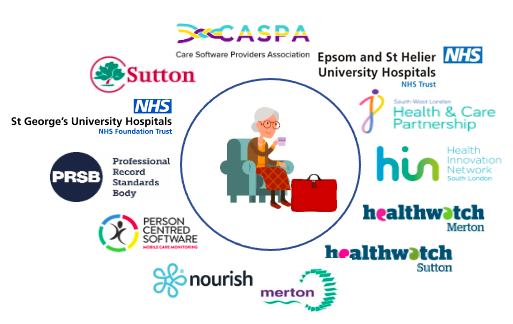 Short term benefits:Improved patient/resident experience, quality of care and safeguardingMore time available for hospital staff to spend on patients with greater need due to fewer ambulance conveyances, ED attendances, non-elective admissions, readmissions and shorter length of stayImproved job satisfaction for care home and hospital staffImproved communication across organisations resulting in reliable, up-to-date, consistent, quality information about patients/residentsQuicker and safer dischargesBetter sharing of information across the health and social care system Care staff and managers feel more connected across the broader system, particularly through the use of NHSmail.Reduced risk of data breachesLonger term benefits:Cost savings through reduced lengths of patients’ stays in hospital, less paper-work to complete and fewer unnecessary tests and interventionsGreater overall assurance about data protection and securityImproved compliance and understanding of data protection and data and cyber securityThe eRedBag Pathway reduces the need for handling paper documents which can be a vehicle for passing on infection across the health and care systemIn the care home, staff members have a tablet for inputting data which is easy to wipe down and sanitise therefore reducing the spread of infection inside the homeHospital staff can understand and respond to the resident’s COVID status as well as that of the care home as the eRedBag template was modified to include bothAccess to the eRedBag gives all clinicians, and others providing direct care, the information for coordinating care which in turn enables effective infection prevention and controlAccess to discharge summaries, emailed to the care homes’ secure email addresses and shared NHSmail accounts, enables care home staff to not handle paper documents from the health service, as well as put in place the care required before residents return from hospitalImproved digital systems, triggered and supported by introducing the eRedBag Pathway, provide an opportunity for more effective infection prevention and control, particularly advantageous during the pandemic. This may, in turn, support care homes with compliance to CQC regulations and with being virtually inspected.Implementing the eRedBag PathwayContentsAdditional resourceseRedBag Guide for Mobilisation LeadAs above (this is the guide for the mobilisation lead)eRedBag Short GuideeRedBag Pathway on a PageeRedBag Guidance for Ambulance StaffeRedBag Pathway Benefits PaperSQW Benefits Evaluation of eRedBag PathwaySQW Logic model of eRedBag PathwaySQW Monitoring and Evaluation Plan of eRedBag PathwaySQW ROI Template of eRedBag PathwayeRedBag Implementation Qualitative ReporteRedBag Interview Guide for Care Home StaffeRedBag Interview Guide for ClinicianseRedBag Interview Guide for ImplementerseRedBag Videos on Issues and BenefitseRedBag Staff Training Slide DeckSee below for description of these documentseRedBag Guide for Acute StaffWhat’s in the National Standard and the eRedBagHow to promote the benefits to all staff from ED to discharge, including clinicians, pharmacists, and therapistsInclude tailored ‘what’s in it for me’ guidance and user storieseRedBag Pathway on a PageDummy eRedBageRedBag Staff Training Slide Deck People’s Experiences of eRedBag Pathway (individual user stories)eRedBag Videos on Issues and BenefitseRedBag Guide for Care Home ProvidersStandard inclusions of privacy notices to cover digital sharing of dataCommunications to relatives, family members and carers, and care staffPCS Product Information Sheet: paper-based solutionDummy eRedBageRedBag Staff Training Slide Deck People’s Experiences of eRedBag Pathway (individual user stories)eRedBag Videos on Issues and BenefitseRedBag Pathway on a PageeRedBag Guide for Care Software ProvidersHow to access support from CASPA members, and the national gateway to the HIEIG, such as, ODS codes, DSPT at Standards Met, DPIA for processing activitiesTechnical, such as, HSCN, FHIR connections, HIE, National Record LocatorNational Red Bag Professional Standard requirements eRedBag Guide for Community StaffWhat’s in the National Standard and the eRedBag  How to access itWhere to find the key information they requireDummy eRedBag  eRedBag Staff Training Slide Deck People’s Experiences of eRedBag Pathway (individual user stories)eRedBag Guide for Residents and FamiliesWhat’s in the eRedBag  What’s the eRedBag PathwayWhat to expect and user storiesDummy eRedBag  eRedBag Staff Training Slide Deck People’s Experiences of eRedBag Pathway (individual user stories)eRedBag Guidance for Ambulance StaffOne page guide for ambulance staff on accessing eRedBag informationeRedBag Staff Training Slide DeckA PowerPoint package for staff training on the eRedBag PathwayeRedBag Business Continuity Plan in a TrustTemplate for acute trusts to use when considering connecting to the eRedBag and what to do if the eRedBag failsPCS Product Information Sheet: paper-based solutionExplains the steps homes need to take if going to use the paper-based solution Understanding the eRedBag PathwayDescriptionDummy eRedBagThe eRedBag document of a dummy residenteRedBag Pathway on a PageCovers what the eRedBag is on a pageeRedBag Short GuideCovers the whole of the eRedBag project concisely eRedBag Videos on Issues and BenefitsProblems with the paper solutionIntroducing the eRedBag Experiencing the eRedBag PathwayDescriptioneRedBag Implementation Qualitative ReportSummary of qualitative in-depth interviews on the eRedBag grouped into themes and with messageseRedBag Interview Guide for Care Home StaffThe questions asked to care home staff for in-depth intervieweRedBag Interview Guide for CliniciansThe questions asked to clinicians for in-depth intervieweRedBag Interview Guide for ImplementersThe questions asked to implementers for in-depth interviewPeople’s Experiences of eRedBag PathwayIndividual user storiesMeasuring the eRedBag PathwayDescriptioneRedBag Pathway Benefits PaperAll benefits and opportunities of the eRedBag PathwaySQW Benefits Evaluation of eRedBag PathwayAll the information about the monetised and quality benefits in one placeSQW Logic model of eRedBag PathwayDescription of the eRedBag intervention as inputs, activities, outputs, outcomes and impacts, as well as assumptions and drivers of changeSQW Monitoring and Evaluation Plan of eRedBag PathwayPlan for how to monitor and evaluate the eRedBag projectSQW ROI Template of eRedBag PathwaySpreadsheet for users to support their understanding of their return on investment